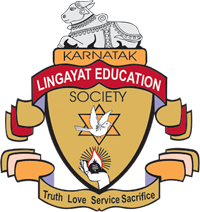 K.L.E Society’s School, Nagarbhavi, Bengaluru-72Student Council Election, 2019-2020Nomination FormName: ____________________________       Grade/Section: _______ For : Prefect council / Sports council ( Tick Appropriately)Name of the house: __________________Election Rules1. Candidates must complete their nomination form and submit it to Ms Mamata or     Ms Ranjana in Computer Lab 1 during lunch break on or before 06-06-2019.2. Grade 7 students can contest only for Sports Council.3. Candidates may campaign from 07-06-19 to 12-06-19.4. Posters have to be put up only on the classroom doors.  Campaigning must be conducted                      inside the school.5. All publicity work (making posters etc.) must be done at home and all the campaigning       expenses should be borne by the contestants.6. All posters and other election materials must be removed by 12-06-2019 before 3:00 p.m.7. Soft copy of candidate’s photo in school uniform with name and Grade/ Section details       must be submitted along with the nomination form, failing which the nomination form will      be rejected.8. Candidates if elected for Prefect or Sports Council must report to school before 8:00 a.m      and stay till all the students are dispersed.9. Nomination forms though submitted shall be approved on the basis of the candidates past      behavioural records.10. All candidates are expected to abide to the rules mentioned above.  Any breach of conduct will          result in immediate disqualification from the election.11. I agree to abide by the rules stated in the student’s diary and the rules mentioned above.        __________________________			     ______________________                         Candidate’s Signature				                       Parent’s Signature